Plano de ProteçãoInstalação PortuáriaCais Comercial e Terminal de combustíveis N.º IMO: PTPRM-0001Porto de portimãoExemplar N.º 1 de 4Edição N.º 2 – 30-03-2018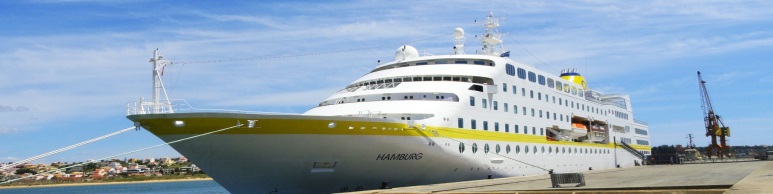                                                                                                                                                                                                      Aprovação pela ACPTMP:   